Education & Children’s Services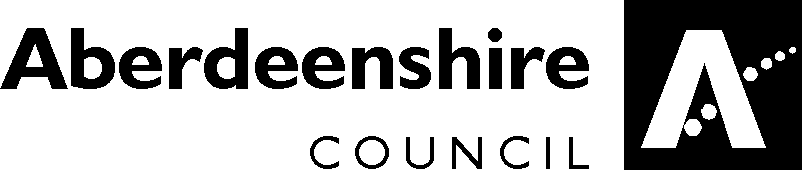 Aberdeenshire H&SCP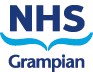 Recordatorio sobre la vista y la salud ocular del menorREVISIONES OCULARES GRATUITASTodos los menores en Escocia tienen derecho a una revisión ocular gratuita al año por parte de un optómetra (óptico). Estas revisiones son muy importantes para comprobar la salud de los ojos de su hijo y para asegurarse de que el menor reciba cualquier ayuda que pudiera necesitar para aprovechar al máximo su visión.A veces los menores no se dan cuenta de un ojo no puede ver tan bien como el otro, y una revisión ocular puede comprobar si su hijo tiene estrabismo, algún «ojo vago» o si necesita gafas. La visión puede cambiar con el tiempo, así que es importante revisar la vista con regularidad para comprobar si ha habido algún cambio.El óptico puede hacerle una prescripción si su hijo necesita gafas. No existe ninguna obligación de comprar gafas en esa misma óptica. Su hijo tiene derecho a un cupón óptico por parte del NHS que le ayudará a cubrir los gastos de las gafas. Si las gafas que desea son más caras que el cupón, usted deberá abonar la diferencia. El óptico le podrá explicar el proceso con más detalle.Animamos a todos los padres a que lleven a sus hijos a cualquier óptica de calle para que les revisen la vista, independientemente de si piensan que pueden necesitar gafas o no.